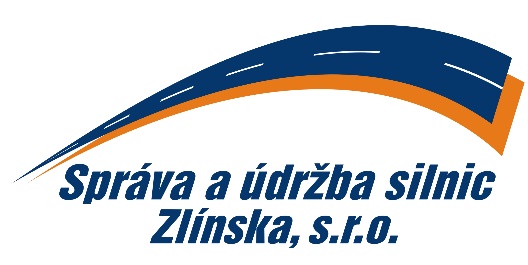 PROTOKOL RZPředmětem tohoto protokolu je oznámení RZ vozidla do elektronické Matriční knihy v souladu 
s vnitřním předpisem SMB_19, Správy a údržby silnic Zlínska, s.r.o., K Majáku 5001, Zlín.A. Návrh k zařazení do evidence:A. 1) Subjekt:                                     typ vozidla:		                                                  RZ vozidla:B. Návrh k vyřazení z evidence:B. 1) Subjekt:                                     typ vozidla:		                                                  RZ vozidla:RZ vozidla bude na základě tohoto „Protokolu RZ“ zařazena, popř. vyřazena z elektronické Matriční knihy, v souladu se schváleným Provozním řádem Průmyslového areálu SÚS ZL 
č. SMB_19.Oprávněná osoba vyslovuje rovněž souhlas se shromažďováním a evidencí informací a údajů  v souladu s předpisy GDPR.Osoba odpovědná za vedení evidence a zpracování údajů: Romana Váňová, hlavní účetní ---------------------------------------------------------------------------------Oprávněný subjekt (nájemce):  --------------------------------------------------------------------------------